Application Form 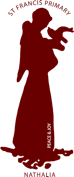 for Position of Deputy Principalat St Francis Primary, Nathalia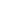 St Francis Primary is committed to child safety and is legally required to obtain the following information about a person whom it proposes to engage to perform child-connected work:Working with Children Check status, or similar checkproof of personal identity and any professional or other qualificationsthe person’s history of work involving childrenreferences that address the person’s suitability for the job and working with children.It is a requirement that all applicants complete this form. You must complete all parts of the form. Any false or incomplete statement or information in this form or in connection with your application for employment may lead to a rejection of your application. Any information provided by you in this form may be checked by the prospective employer with relevant authorities, previous employers, referees or sources. By signing or submitting this form you consent to these pre-employment checks. Information provided will be treated in accordance with the Privacy Act 1988 (Cth).Pre-Employment Disclosure Questionsto work with It is an inherent requirement of the position that you be a person suitable to work in child-connected work. Each of the following questions are relevant to the prospective employer understanding and determining your likely ability to carry out the inherent requirements of the advertised position. You must answer each question. Applicant declaration
I declare that the contents of this form are true and correct and complete to the best of my knowledge and no information concerning my employment history has been withheld. I understand that any wilfully incorrect or misleading answer or material omission which relates to any of the questions in this form may make me ineligible for employment, or if employed, liable to disciplinary action which may include dismissal. I understand that all applicants are required to undergo background screening which may include a National Police Record Check. I consent to such screening and checks in connection with my application for employment. I consent to the prospective employer making inquiries of any current and/or previous employers in connection to the information and answers I have provided in this form to verify the accuracy of the information in this form and to confirm my ability to carry out the inherent requirements of the position including my suitability to perform child-connected work. I understand and accept that my appointment to this position requires compliance with the school's child-safe policy and code of conduct. I have read and understand the school's child-safe policy and code of conduct.I understand and accept that my appointment to this position requires a commitment to Catholic Education. I have read and understand the Statement of Principles regarding Catholic Education.Signature: 							DateSAPPLICATION SUBMISSIONAPPLICATION SUBMISSIONApplication should be submitted via email by 4.00 pm on Wednesday 14th February 2024 to principal@sfnathalia.catholic.edu.auApplications will only be considered if they include:Application should be submitted via email by 4.00 pm on Wednesday 14th February 2024 to principal@sfnathalia.catholic.edu.auApplications will only be considered if they include:☐a cover letter (maximum 2 pages)☐response to the position description’s key selection criteria ☐this completed application form Applicant name: PERSONAL DETAILSPERSONAL DETAILSPERSONAL DETAILSPERSONAL DETAILSPERSONAL DETAILSPERSONAL DETAILSPERSONAL DETAILSPERSONAL DETAILSPERSONAL DETAILSPERSONAL DETAILSPERSONAL DETAILSTitleTitleGiven name/sGiven name/sGiven name/sGiven name/sGiven name/sSurnameSurnameSurnameSurnameHome addressHome addressHome addressHome addressHome addressHome addressHome addressHome addressHome addressHome addressHome addressTelephone (home)Telephone (home)Telephone (home)Home phoneHome phone(work)Work phoneWork phone(mobile)(mobile)Mobile phoneEmail addressEmail addressEmail addressEmail addressEmail addressEmail addressEmail addressEmail addressEmail addressEmail addressEmail addressCURRENT APPOINTMENTCURRENT APPOINTMENTCURRENT APPOINTMENTCURRENT APPOINTMENTSchool nameSchool nameLocationSchool locationSchool addressSchool addressSchool addressSchool addressSchool telephone:School phone numberSchool phone numberSchool phone numberCurrent positione.g. Principal, Deputy Principal, Leader, Teachere.g. Principal, Deputy Principal, Leader, Teachere.g. Principal, Deputy Principal, Leader, TeacherINITIAL TEACHER QUALIFICATIONINITIAL TEACHER QUALIFICATIONINITIAL TEACHER QUALIFICATIONINITIAL TEACHER QUALIFICATIONTeacher training institutionInstitution nameInstitution nameInstitution nameInitial qualification gainedInitial qualificationInitial qualificationInitial qualificationDate of completionCompletion dateVIT registration numberVIT numberCECV Accreditation to Teach Religious Education in Victorian Catholic SchoolsCECV Accreditation to Teach Religious Education in Victorian Catholic SchoolsCECV Accreditation to Teach Religious Education in Victorian Catholic SchoolsCECV Accreditation to Teach Religious Education in Victorian Catholic SchoolsTraining institutionTraining institutionTraining institutionTraining institutionCertificate numberCertificate numberDate of completionCompletion dateFURTHER TEACHING/EDUCATION QUALIFICATIONSFURTHER TEACHING/EDUCATION QUALIFICATIONSFURTHER TEACHING/EDUCATION QUALIFICATIONSQualification GainedInstitutionDate of CompletionQualificationInstitutionDate of completionQualificationInstitutionDate of completionFURTHER PROFESSIONAL DEVELOPMENTEXPERIENCE IN EDUCATIONEXPERIENCE IN EDUCATIONEXPERIENCE IN EDUCATIONEXPERIENCE IN EDUCATIONEXPERIENCE IN EDUCATIONSchoolPositionDates/YearsFull-time/
Part-timePrincipalSchool namePositionDates/YearsFTESchool principalSchool namePositionDates/YearsFTESchool principalSchool namePositionDates/YearsFTESchool principalEXPERIENCE IN EDUCATIONAL LEADERSHIP - Combine with Experience in EducationOTHER WORK EXPERIENCEPROFESSIONAL ASSOCIATIONSCOMMUNITY AND RECREATINOAL INVOLVEMENTLISTED REFEREESLISTED REFEREESLISTED REFEREESLISTED REFEREESPlease supply the name and address of referees who the panel may contact. Each referee should be capable of commenting on your educational leadership ability, current professional position and suitability for principalship. It is suggested that one of the referees includes your current principal or employer. Please supply the name and address of referees who the panel may contact. Each referee should be capable of commenting on your educational leadership ability, current professional position and suitability for principalship. It is suggested that one of the referees includes your current principal or employer. Please supply the name and address of referees who the panel may contact. Each referee should be capable of commenting on your educational leadership ability, current professional position and suitability for principalship. It is suggested that one of the referees includes your current principal or employer. Please supply the name and address of referees who the panel may contact. Each referee should be capable of commenting on your educational leadership ability, current professional position and suitability for principalship. It is suggested that one of the referees includes your current principal or employer. Referee 1Referee 1Referee 1Referee 1Name of Parish PriestName of referee 1Name of referee 1Name of referee 1Name of ParishName of parishTelephoneTelephoneParish AddressParish address Parish address Parish address Referee 2Referee 2Referee 2Referee 2NameName of referee 2Name of referee 2Name of referee 2AddressAddressTelephoneTelephoneOccupationOccupationOccupationOccupationReason for ListingReason for listing as a refereeReason for listing as a refereeReason for listing as a refereeReferee 3Referee 3Referee 3Referee 3NameName of referee 3Name of referee 3Name of referee 3AddressAddressTelephoneTelephoneOccupationOccupationOccupationOccupationReason for ListingReason for listing as a refereeReason for listing as a refereeReason for listing as a refereeHave you ever had any disciplinary action taken against you by an employer (e.g. received a warning or had your employment terminated) in relation to any inappropriate or unprofessional conduct?NO☐                                                      YES☐  If yes, please provide details:Have you ever been the subject of an allegation of inappropriate or unprofessional conduct which has been substantiated by an employer or other body?NO☐                                                      YES☐  If yes, please provide details:Have you ever been found guilty of a criminal offence or are you currently facing criminal charges?NO☐                                                      YES☐  If yes, please provide details:Do you consent to the prospective employer contacting the appropriate person at any or all of your current or former employers (including any retired person who at the relevant time may have been employed by a former employer) to confirm the accuracy of your answers in questions 1–3 above and to ask about your suitability to work with children?NO☐                                                      YES☐  If no, this will be discussed further if you are offered an interview.  